Summer/Fall 2018                                     WhatDateTimePlaceSHE WalksJune 9th9:30-11:30 AMOxbow ParkSHE WalksJuly 14th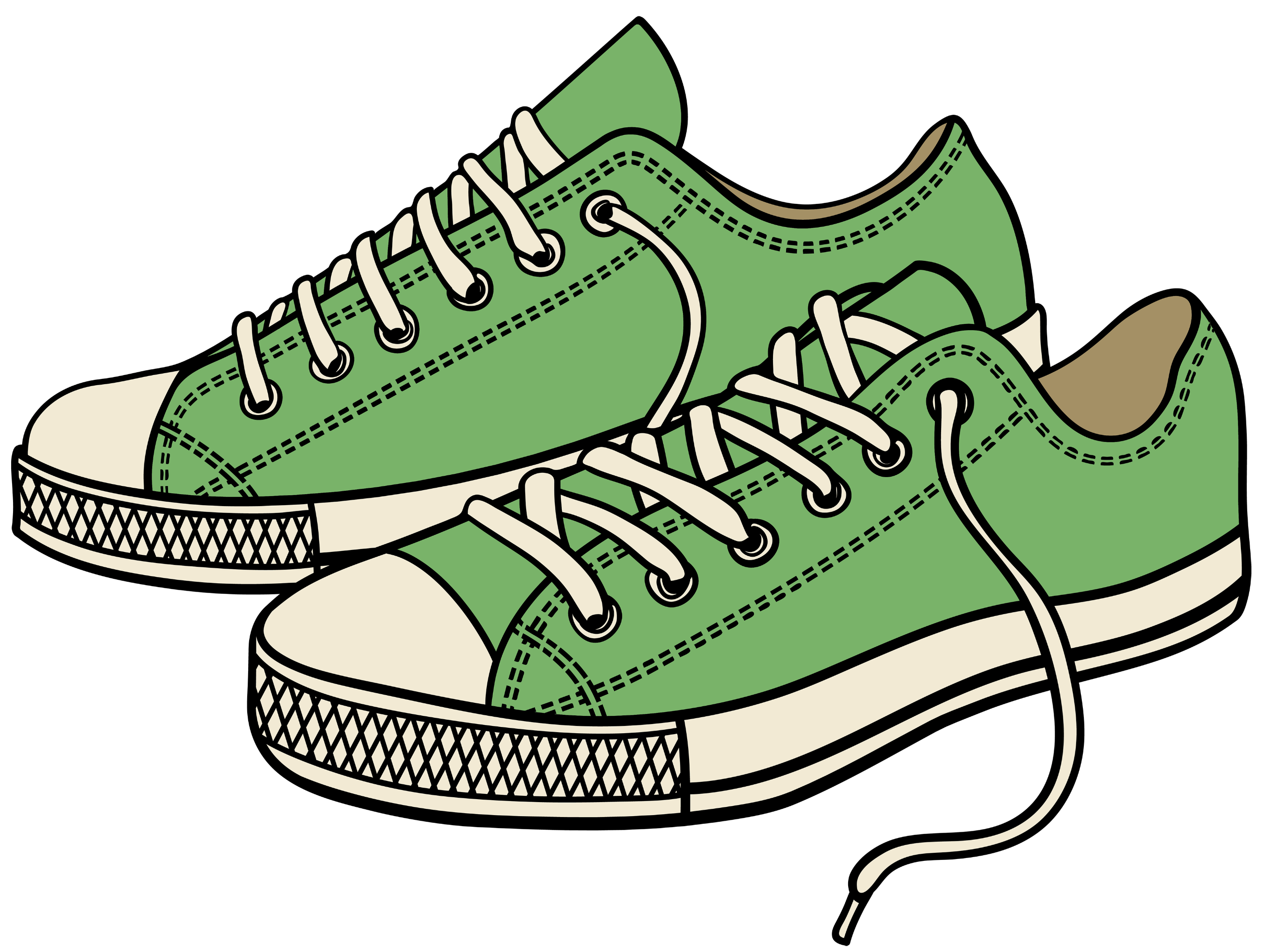 9:30-11:30 AMQuarry HillSHE WalksAugust 11th9:30-11:30 AMCarley State ParkSHE RetreatSept. 14th – 16thFri. 6:30 PM – Sun. 2:00 PMEagle Bluff Nature CenterSHE is CaptivatingSeptember 25th6:30 – 8:00 PMCrosswindsSHE is CaptivatingOctober 23rd6:30 – 8:00 PMCrosswindsCanvas &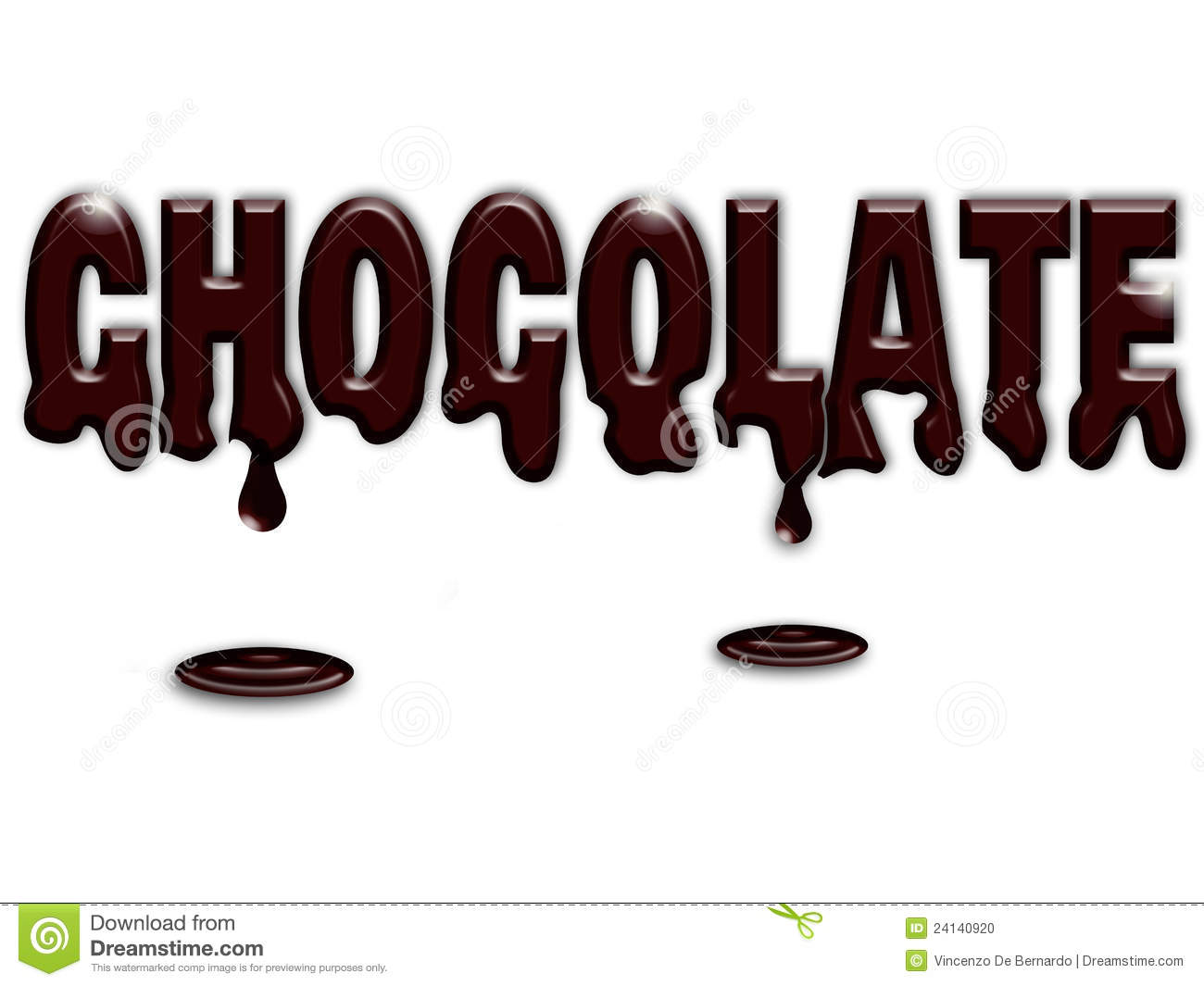 November 9thTBD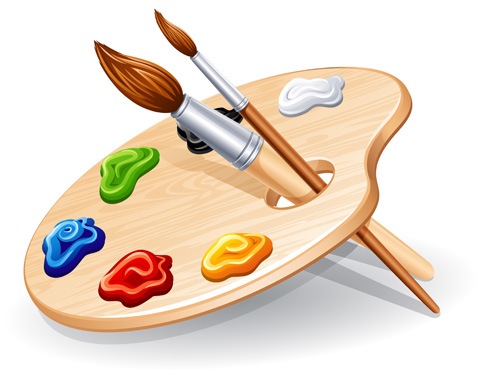 CrosswindsSHE is CaptivatingNovember 27th6:30 – 8:00 PMCrosswinds